ԱՌԱՋԱՐԿՆԵՐ ՆԵՐԿԱՅԱՑՆԵԼՈՒ ՀՐԱՎԵՐ«Վեոլիա Ջուր» ՓԲԸ-ն հրավիրում է համապատասխան և իրավասու կազմակերպություններին ներկայացնելու առաջարկներ՝ ՎՋ-Մ-ԾՄԱՊՁԲ-20/18 ծածկագրով «Էքսկավատորների վերանորոգման աշխատանքների և պահեստամասերի մատակարարման» ձեռքբերման համար, որը խմբավորված է մեկ չափաբաժնում՝ 1. CASE 580SR, New Holland B90BLR, HYUNDAI H940S, JCB 3CX, CAT 428 էքսկավատորների պահեստամասեր, սպասակում և վերանորոգում՝1.1 CASE 580SR, New Holland B90BLR, HYUNDAI H940S, JCB 3CX, CAT 428 էքսկավատորների սպասարկում և վերանորոգում,1.2 CASE 580SR, New Holland B90BLR, HYUNDAI H940S, JCB 3CX, CAT 428 էքսկավատորների պահեստամասեր:Հայտատուին ներկայացվող պահանջներն են՝1. Հայտատուն վերջին երեք տարիների ընթացքում Պատվիրատուների կողմից կասեցված պայմանագրեր պետք է չունենա, Հայտատուի որևէ սխալ գործելակերպի հետևանքով,2. Հայտատուն Վեոլիա գրուպի մասնաճյուղերի հետ մրցութային և պայմանագրային գործընթացների հետ կապված դատական գործառույթներ պետք է չունենա,3.  Հայտատուն ներգրավված պետք է չլինի  բազմակողմ կամ երկկողմ դոնոր կազմակերպությունների, կամ զարգացման հաստատությունների և ՀՀ ֆինանսների նախարարության սև ցուցակներում, 4. Ընկերությունը պետք է սնանկ ճանաչված չլինի կամ որև չլուծված վարույթի կողմ լինի:5 Հայտատուները շահերի բախում չպետք է ունենան:Հետաքրքրվող հայտատուները կարող են լրացուցիչ տեղեկատվություն ստանալ «Վեոլիա Ջուր» ՓԲԸ-ից աշխատանքային օրերին ժամը  09.00-13.00 և 14.00-18.00:Անհրաժեշտ ձևաչափերը կարելի է ներբեռնել նաև «Վեոլիա Ջուր» ընկերության պաշտոնական վեբ կայքից՝  https://www.veolia.am/hy/media/gnowmner Գնային առաջարկները պետք է ներկայացվեն առձեռն՝ ստորագրված, կնքված և փակ ծրարով, ոչ ուշ, քան 2020 թ. դեկտեմբերի 29-ը ժամը 11.00-ն:Վերը նշված ժամկետից ուշ ներկայացված հայտերը չեն ընդունվի:Հասցե՝ ՀՀ, ք. Երևան, 0014, Ադոնց 6/1, «Վեոլիա Ջուր» ՓԲԸ, 9-րդ հարկ, Գնումների վարչություն: Հեռ.` (374 91) 282332, Էլ-փոստ`anna.trdatyan@veolia.com: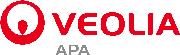 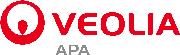 